一、使用VideoReDo无损拼接并导出dvd原片1.文件open title from a DVD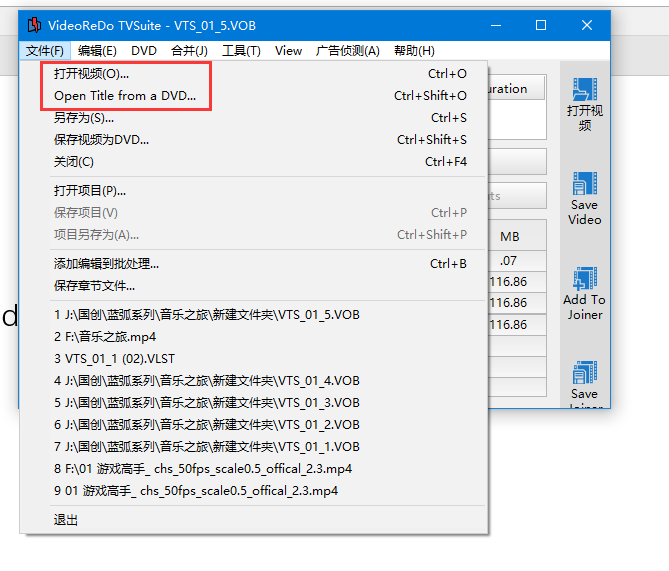 选择包含AUDIO_TS和VIDEO-TS的文件夹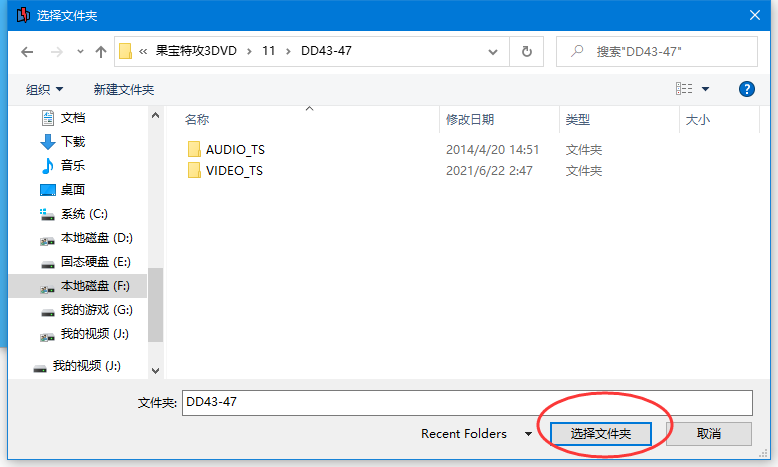 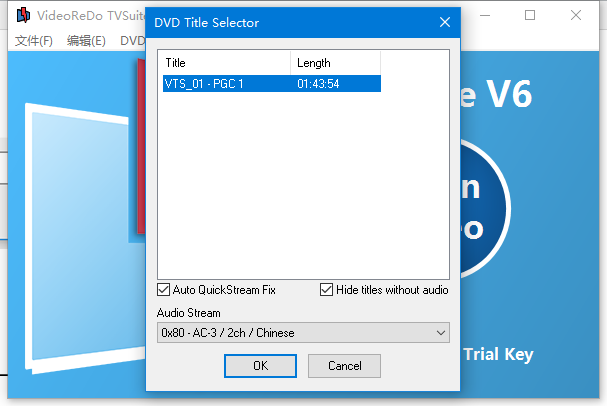 确认并合并保存DVD视频文件，点击fix混合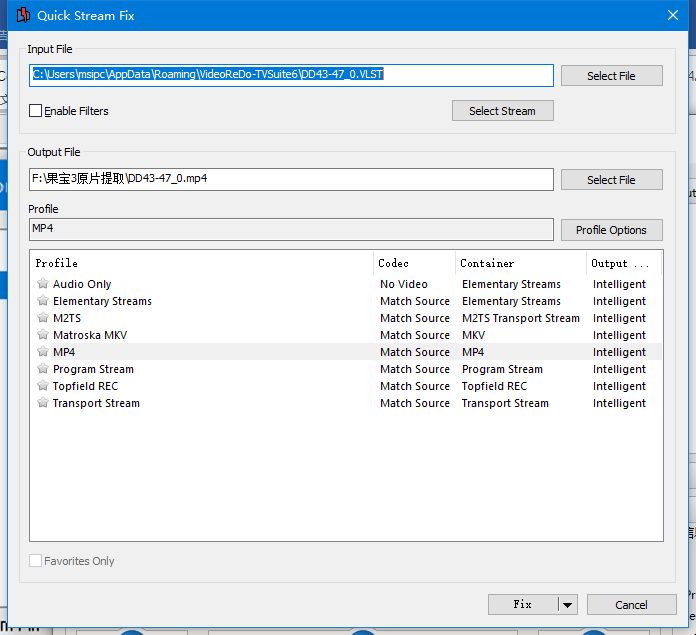 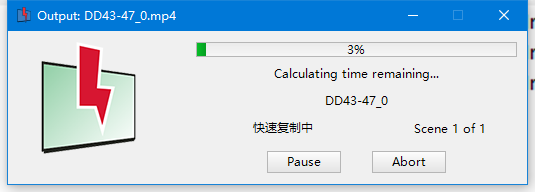 等待混流完成后，进入编辑模式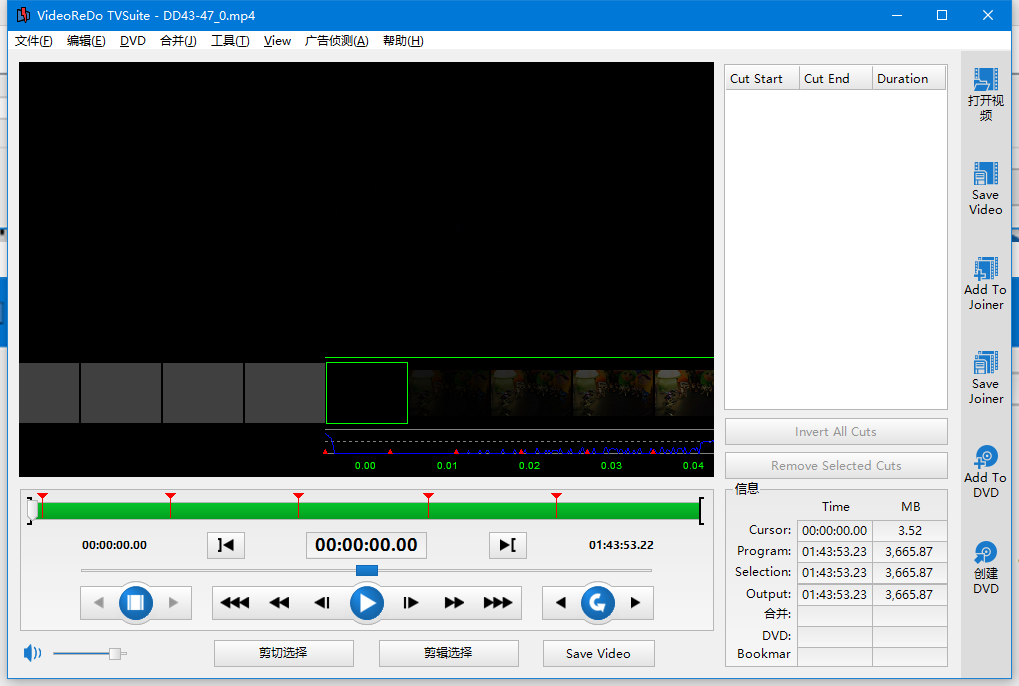 文件，保存章节文件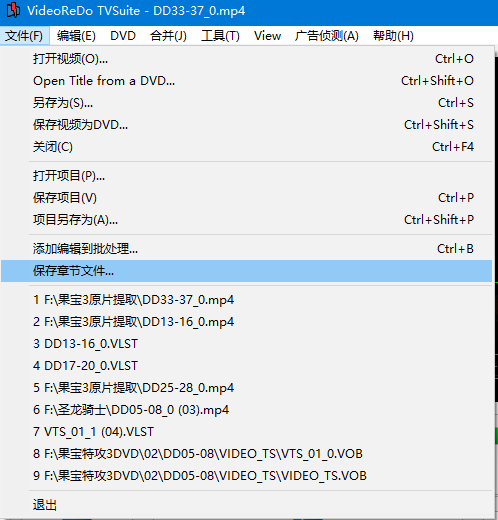 点击时间，粘贴章节文件中的时间信息快速定位到分割时间点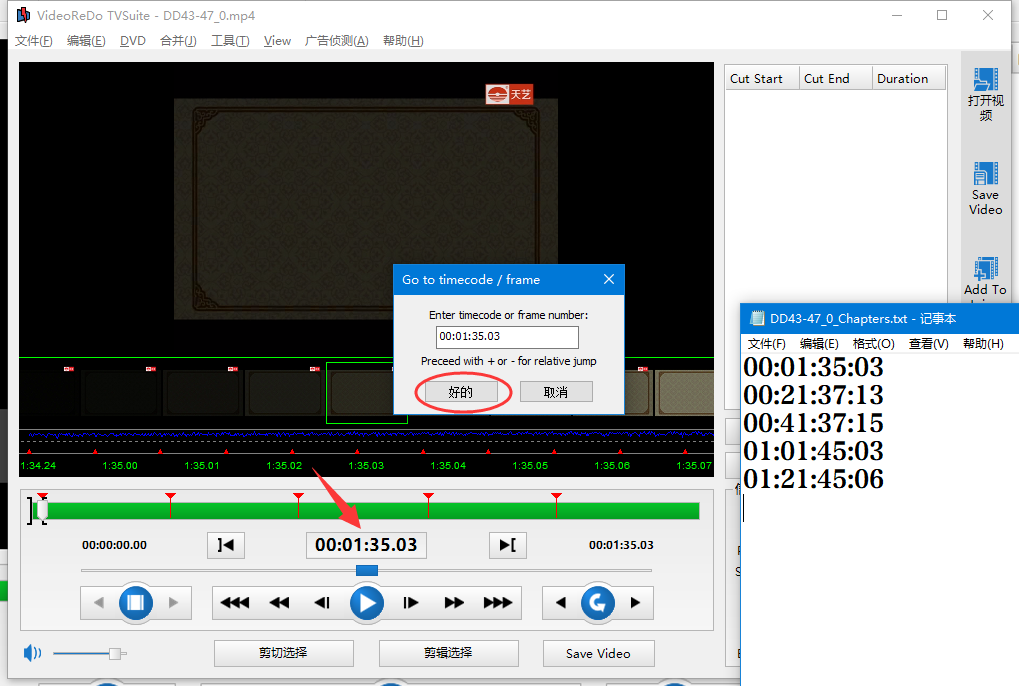 依次标记选择头和选择尾（建议根据每帧画面和下方声音波形进一步检查），剪辑选择
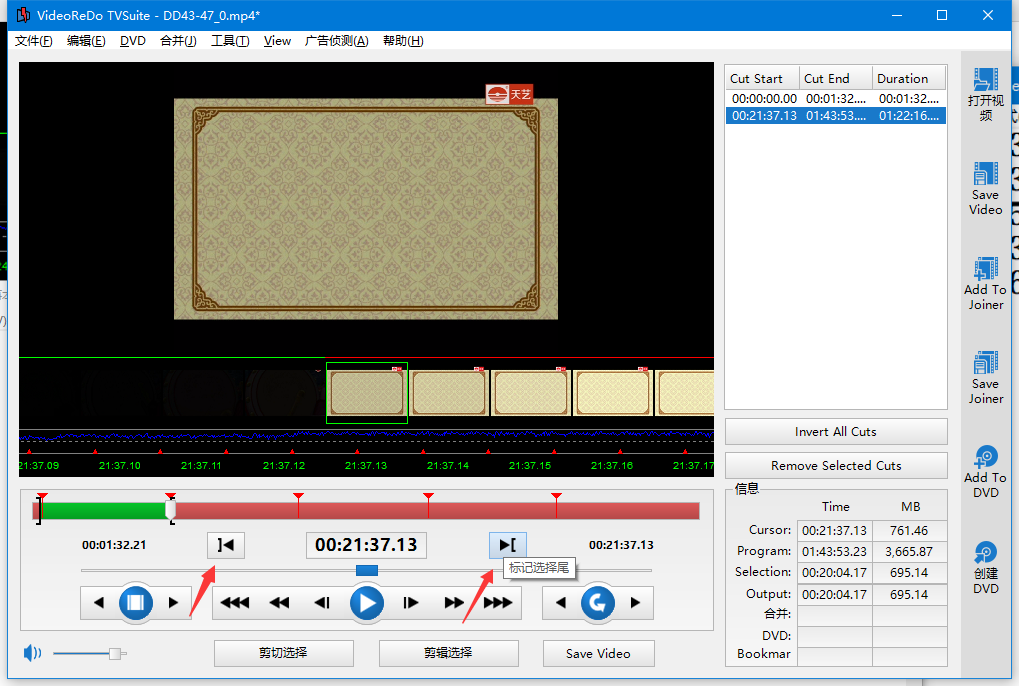 右上角save video或crtl+S保存视频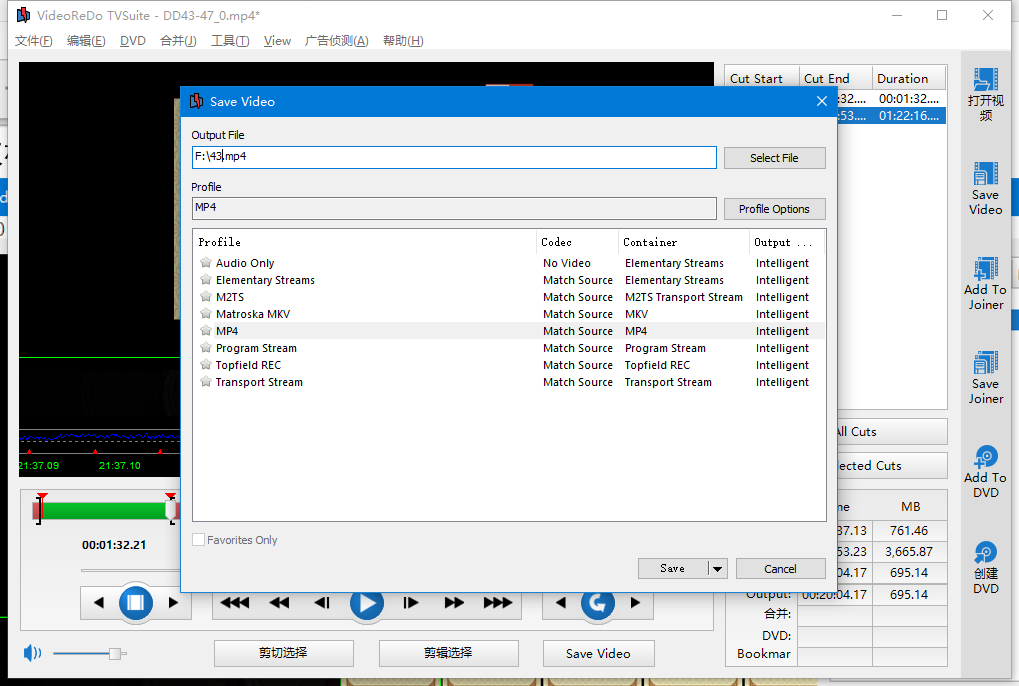 2.如果光盘信息不全，也可以直接打开vob文件进行合并文件打开视频同时选中包含视频的vob文件，一般第一个很小的文件不用打开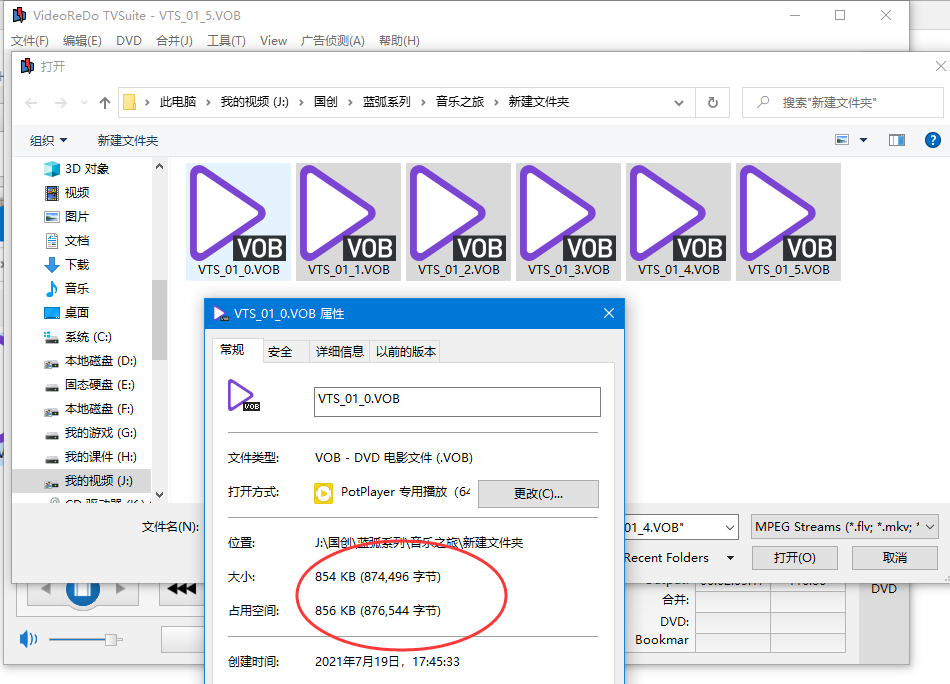 打开后选择combine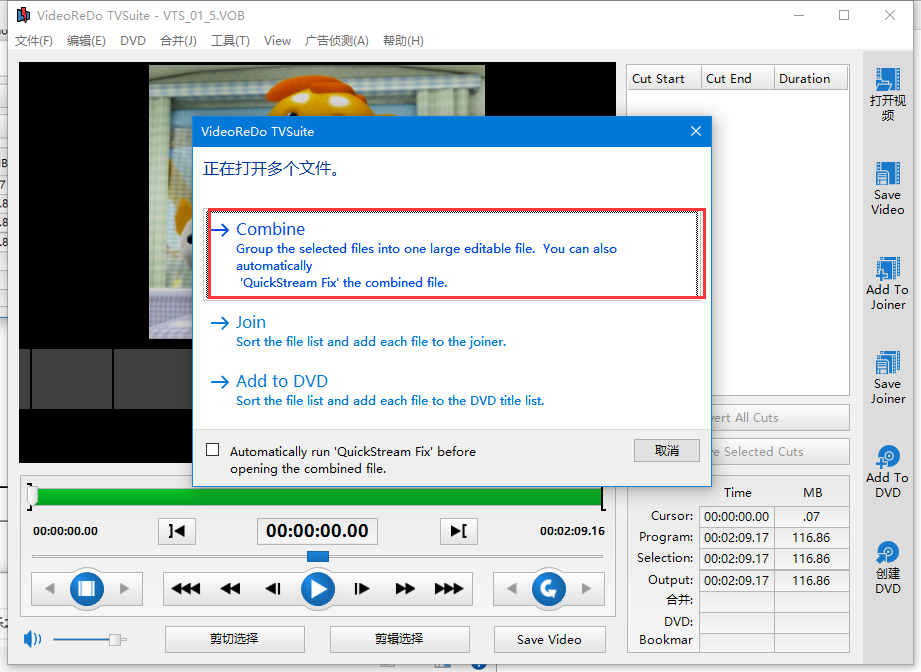 保存视频（当然也可以先逐帧剪辑成分段后再保存，具体自己尝试）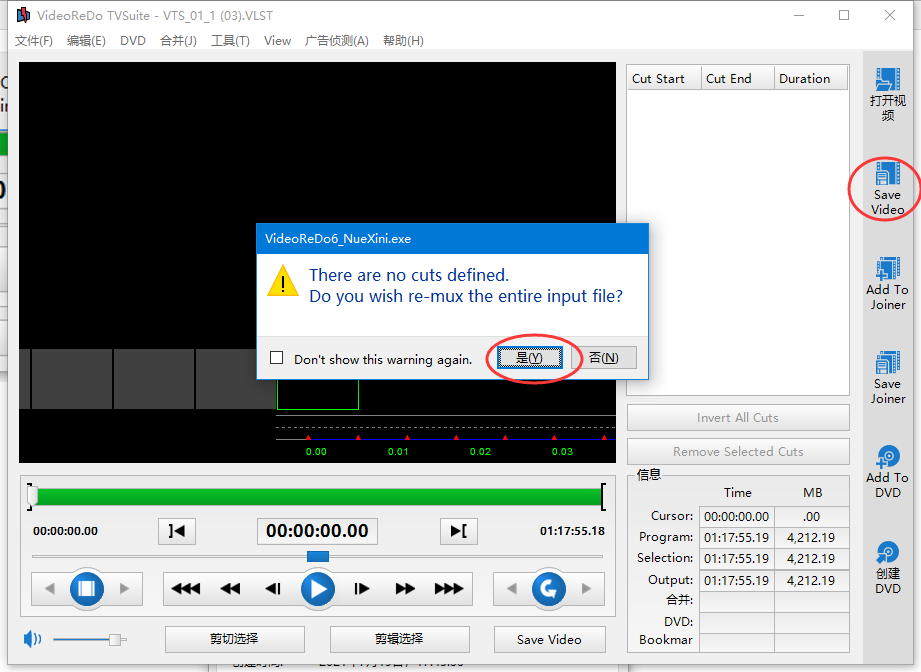 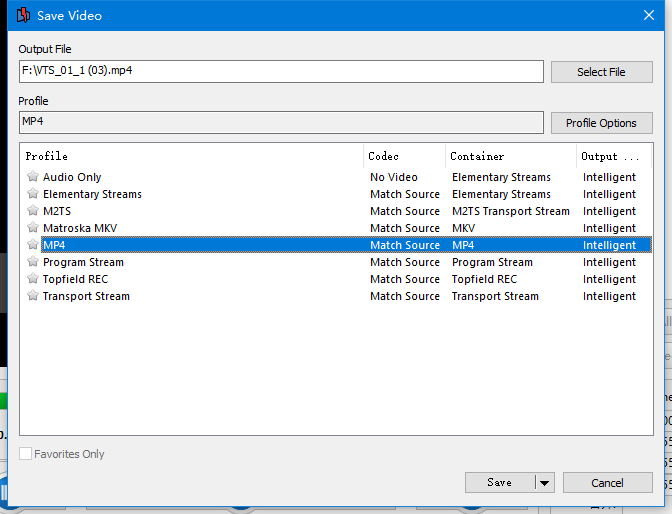 二、小丸压制调整比例与去黑边导出的视频拖入小丸工具箱后可以看到源分辨率为720x576（5:4），显示画面比例为4:3显示画面比例与实际分辨率不一致，像素高宽比=显示画面比例/实际画面比例=16:15需要修正像素高宽比。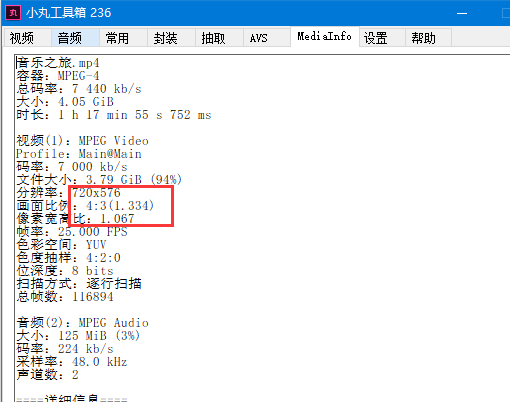 打开播放器后可以看到，视频虽然显示比例为4:3，但上下有黑边，需要去除上下的黑边。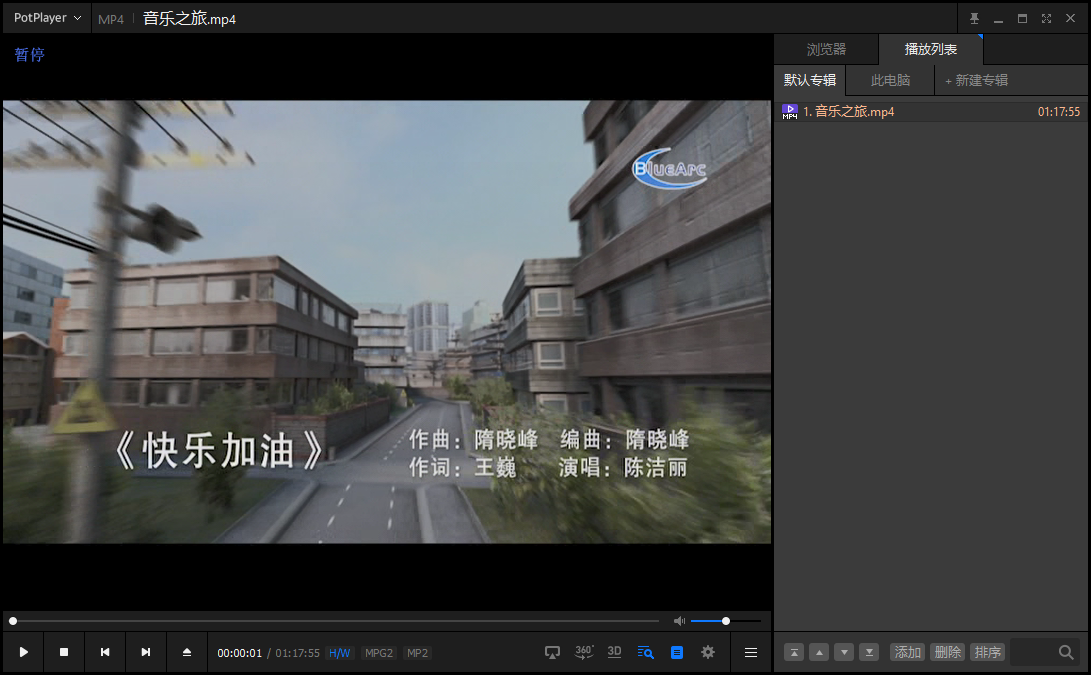 Potplayer里右键视频图像截取截取当前源画面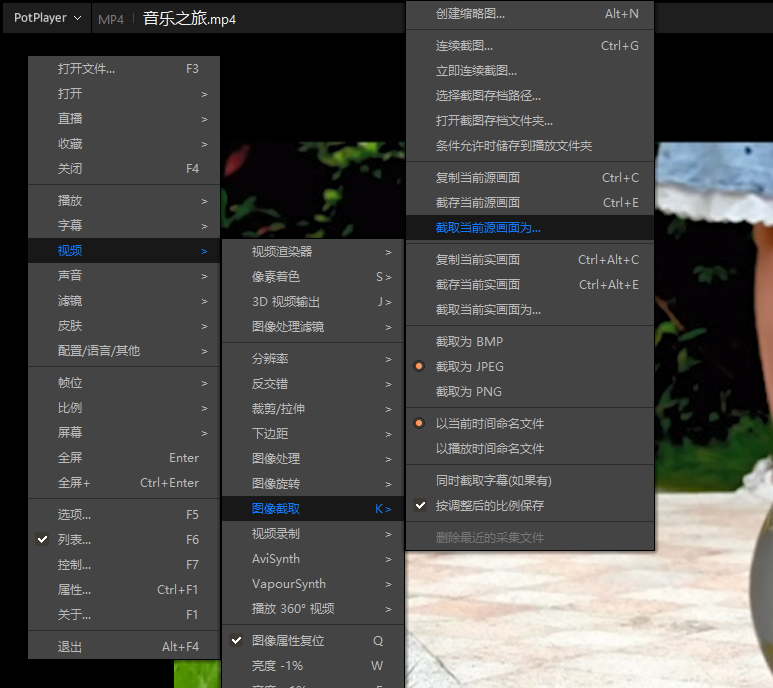 查看保存画面属性，分辨率为768x576（4:3）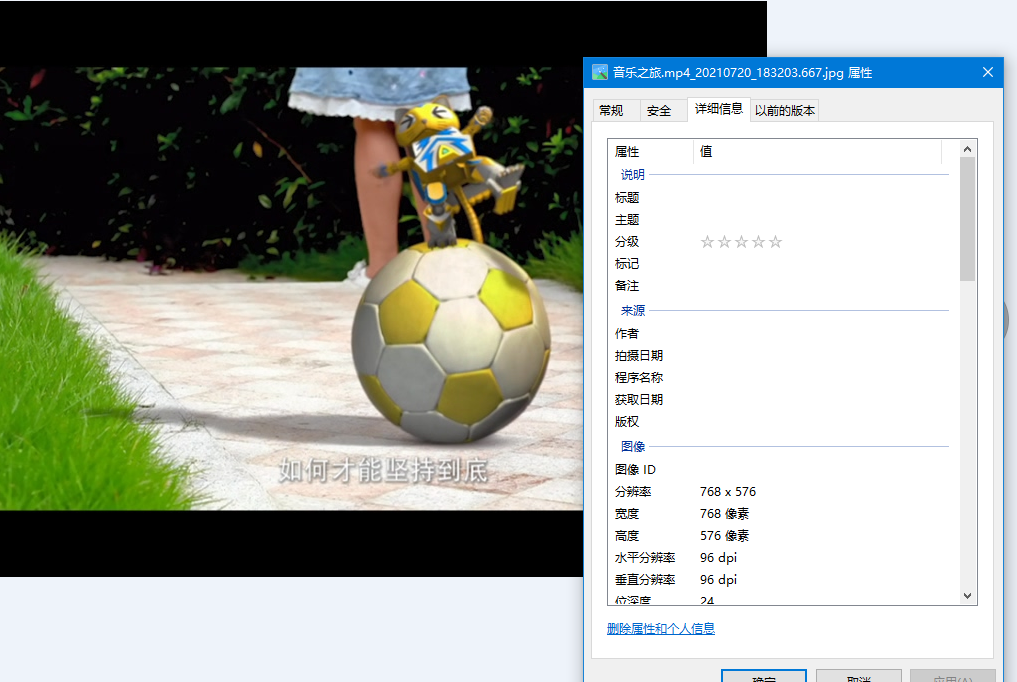 使用ps打开保存的图像，放大到1600%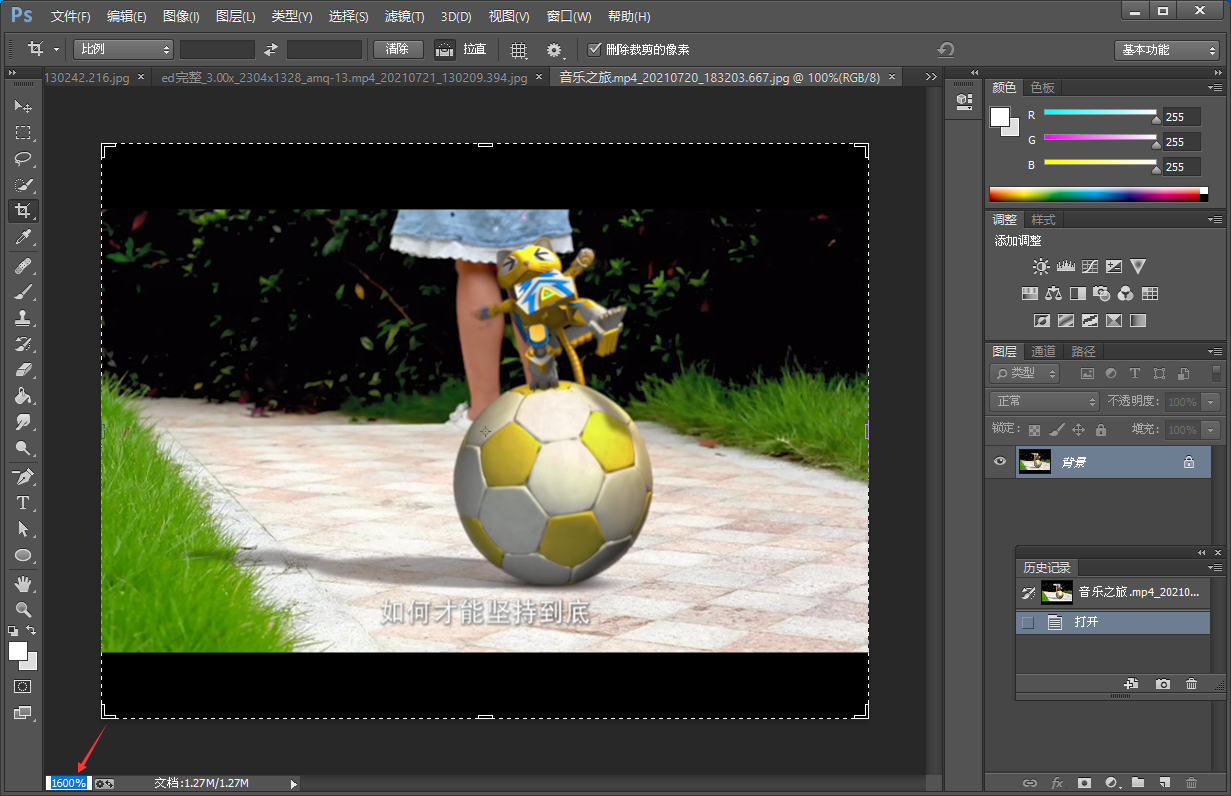 使用裁剪工具裁去上方黑边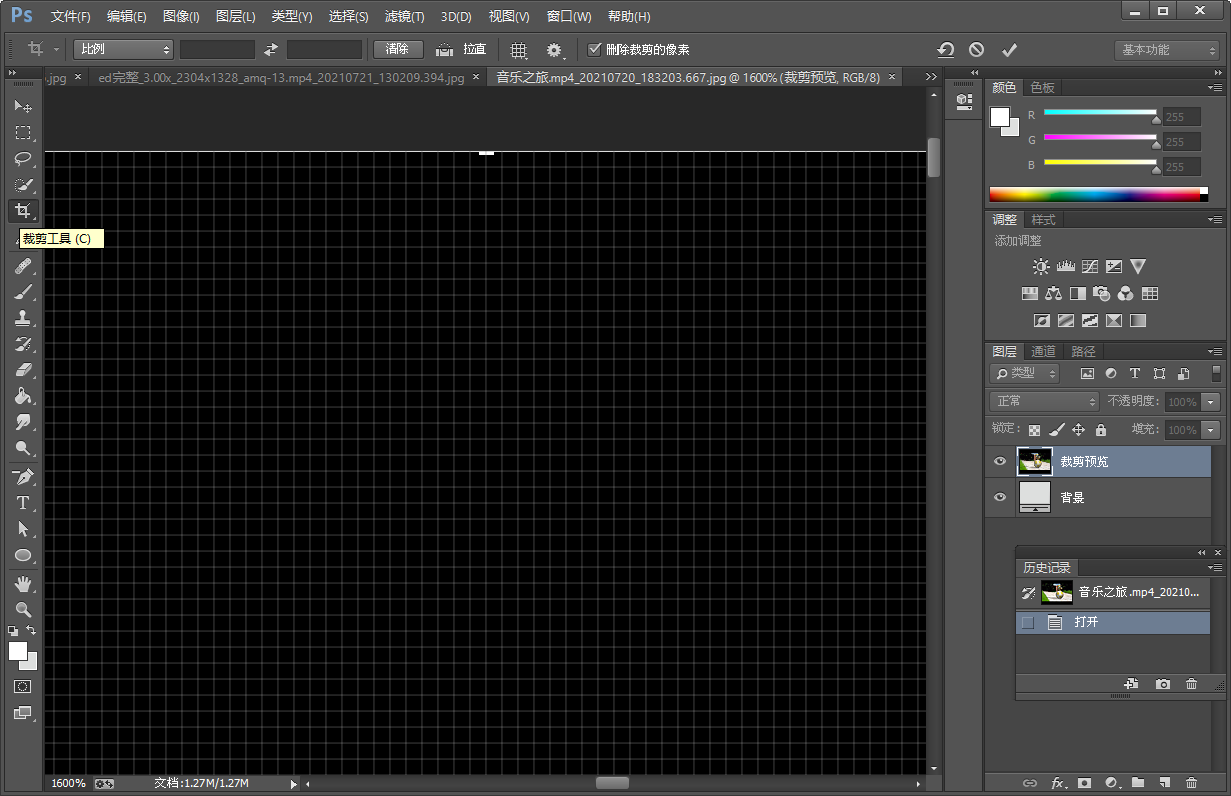 保存文件后重新查看像素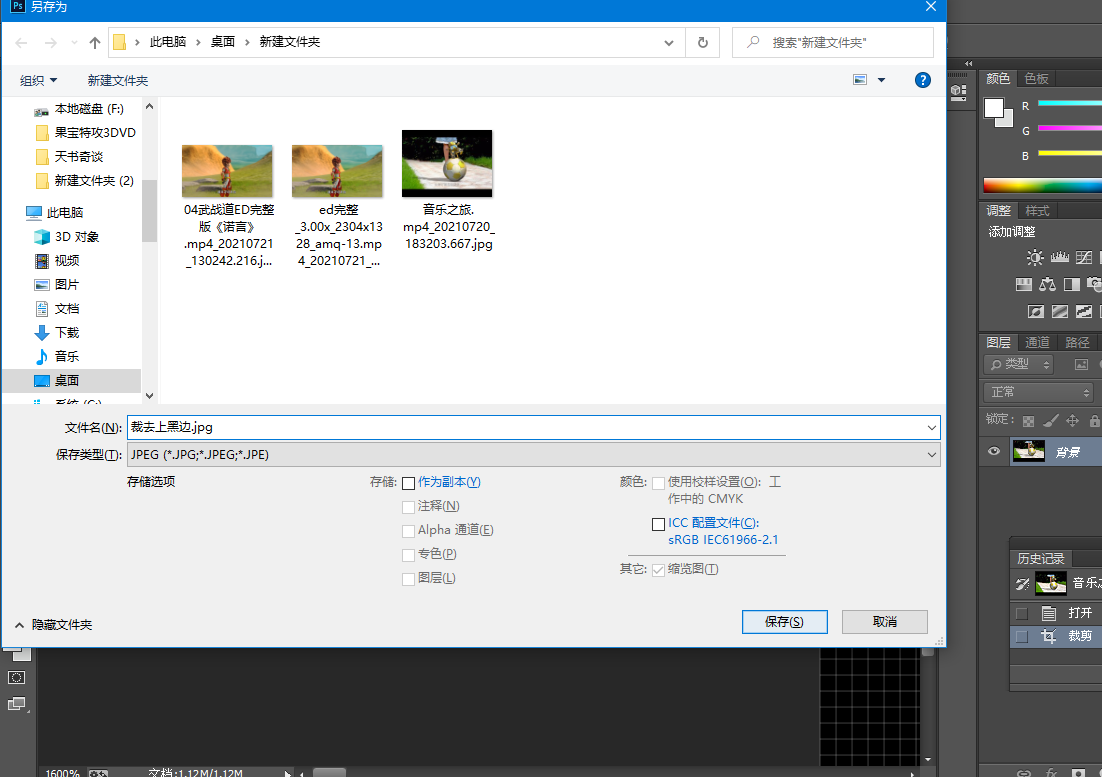 如图，裁去后分辨率为768x509，高相比原文件768x576少了67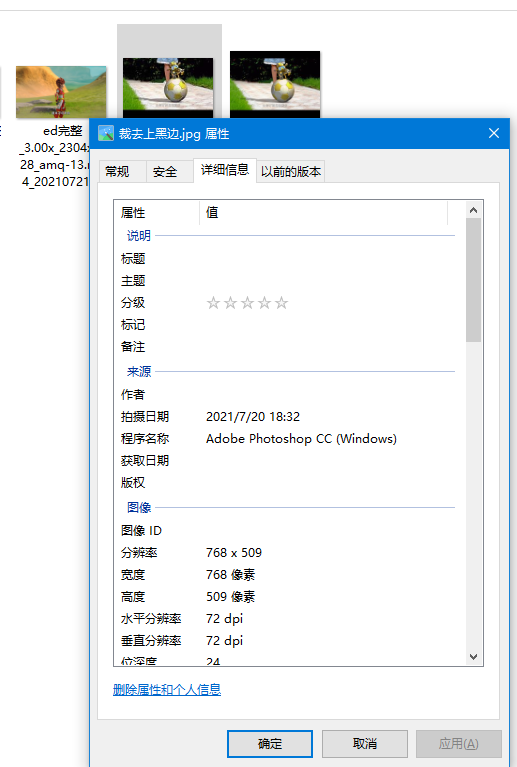 同样的方法，测出下方黑边也为67（一般上下黑边相等）则我们需要实际的图像分辨率为768x（576-67x2）=768x442使用小丸工具箱进行压制，修复像素高宽比及去除上下黑边需要使用以下两条参数命令1）--vf resize:宽,高,像素比,,,2）--vf crop:左边裁掉,上边裁掉,右边裁掉,下边裁掉3）小丸工具箱裁分辨率必须是双数，黑边67则应设置为68合并后参数为--vf resize:768,576,1:1,,,/crop:0,68,0,68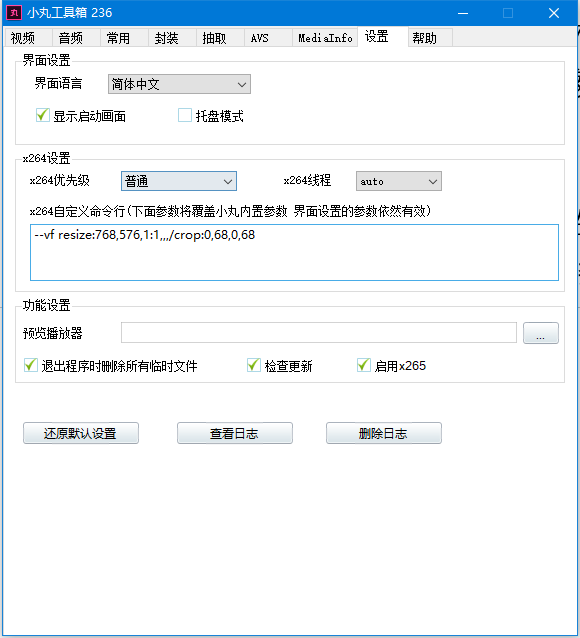 压制建议crf在21以下（crf越小质量越好），复制音频流，分离器设置为lavf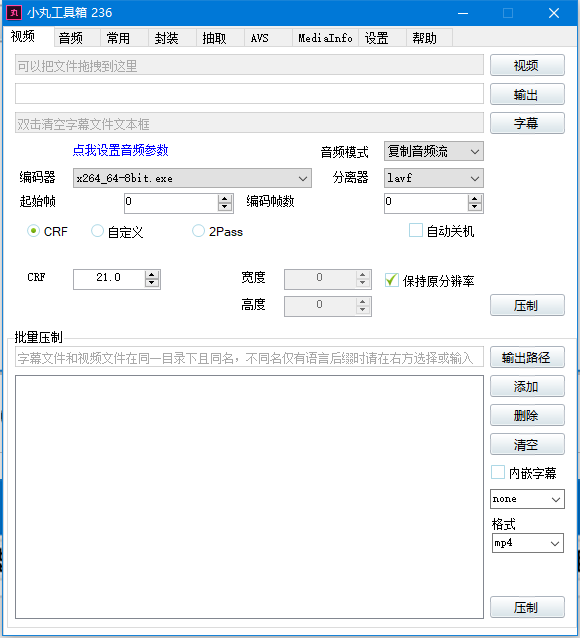 三、使用Topaz Video Enhance AI修复画质1.首先简单总结一下各类视频适用的topaz模型1）电脑绘制的CG动画TVE1.6版的gcg-v5模型或以下匹配的模型（Gaia Computer Graphics v5，在TVE后续的版本中该模型由于兼容性问题失效，仅10系到20系n卡可用，速度只有Artemis系列模型的1/3，对特效动画处理非常好，但可能会改变画面色泽）2）540p以下的2D视频；分辨率被虚假拉大、实际模糊的视频TVE2.2版的alqs-1模型（Artemis Strong Dehalo v1）3）540p以下的3D视频；需要保留细节、保留镜头模糊画面的视频    TVE2.2版的amqs-2模型（Artemis Dehalo v1）4）540以上画质清晰的2D、3D视频；alq-v13模型出现变异的视频TVE2.2版的amq-v13模型（画质提升与保留原画细节兼顾）4）720p以上画质清晰的2D视频TVE2.3版的alq-v13模型（该模型修复效果最好，但缺点是对细节边缘涂抹较多，且当原视频较模糊时，运动画面会有较多残影）5）1080p以上画质清晰的3D视频；需要充分保留原画细节的高画质视频TVE2.2版的ahq-v12模型总的来说，画面锐化修复程度排序为alq13＞alqs1＞amq13＞amqs2＞gcg＞ahq12涂抹降噪变异程度排序为alq13＞gcg＞alqs1＞amq13＞amqs2＞ahq12          尊重原画排序为ahq12＞amqs2＞amq13＞alqs1＞gcg＞alq13小白不会选建议3D视频无脑amqs，2D视频无脑amq，不会出太大问题2.如果要修画质，且视频上下黑边宽度一致，可跳过小丸去黑边压制直接进行画质修复（任何裁剪压制都会影响画质，原片直接修复的效果更好）如需要的实际图像分辨率为768x(576-67x2)=768x442，放大300%则在设置Sizing界面中，选择custom setting，取消锁定输出分辨率Scale=300%，Width=768x3=2304，Height=(576-67x2)×3=1326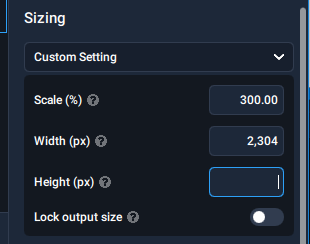 检查设置无误后开始修复视频。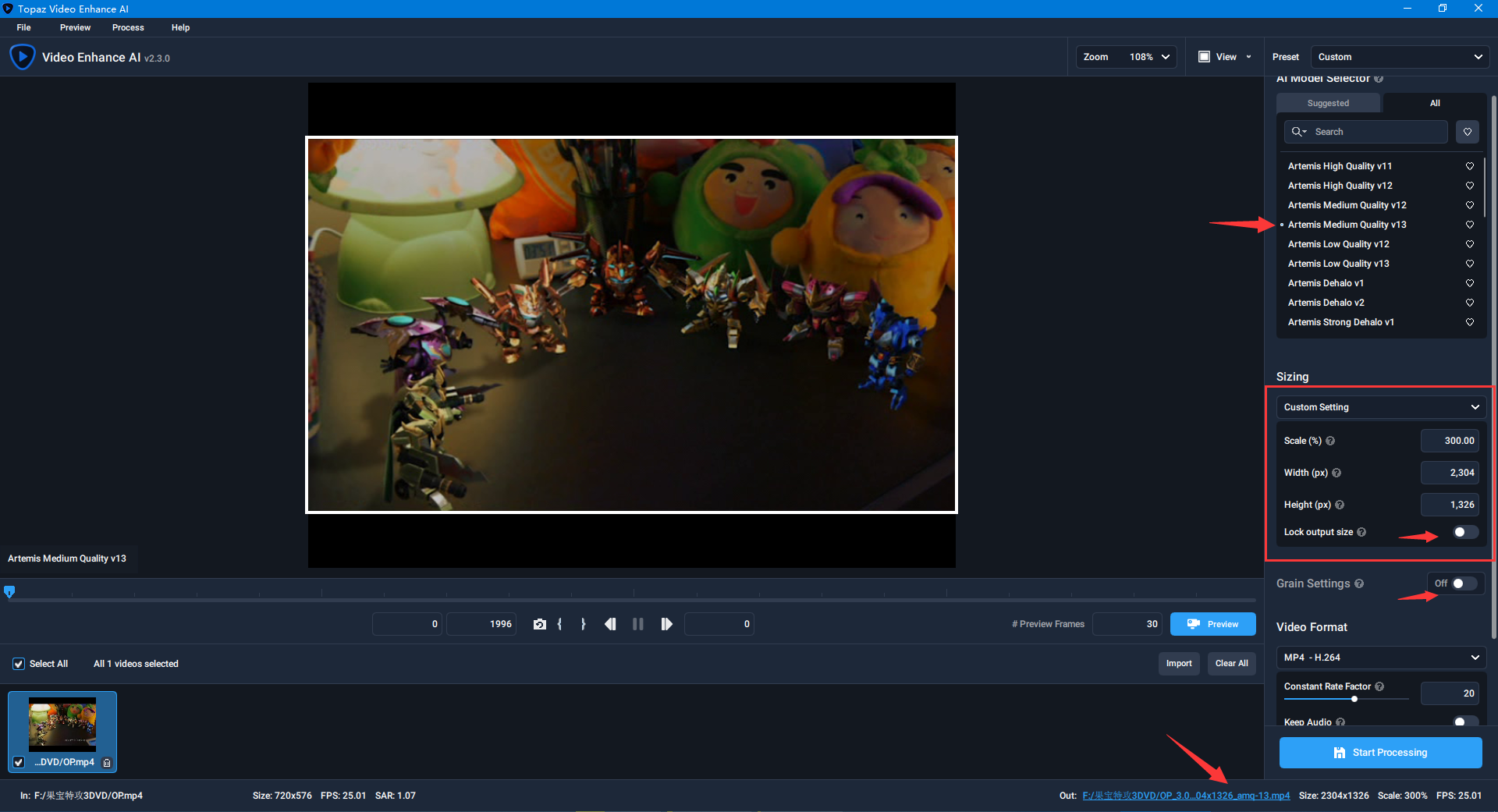 四、使用小丸压制抽取封装视频1.修复完成后，小丸使用以下参数进行压制编码器：x264_64-8bit  音频模式：无音频流分离器：lavf   crf：1080p21，4K20另外如果之前用过x264命令，记得清空。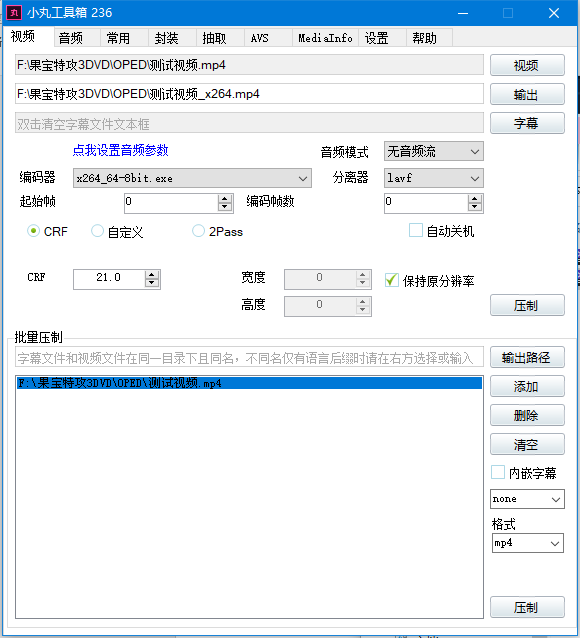 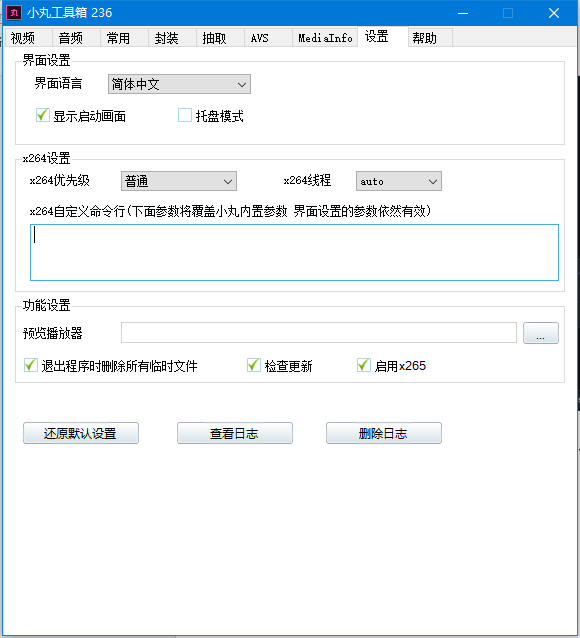 2.由于用TVE生成的视频，会重新编码音频而码率较低，所以最好重新封装音轨抽取原视频的音频流，如果格式不是aac，建议再转换下格式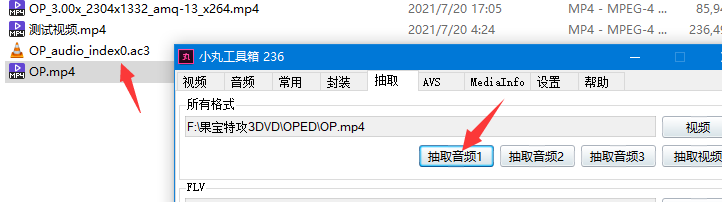 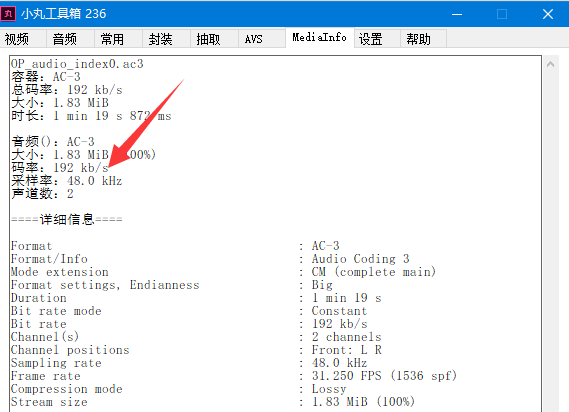 转码时建议码率比原音频设置得高一些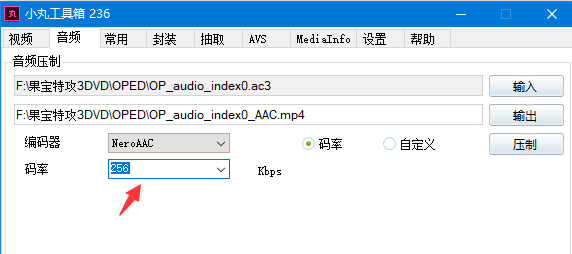 3.封装为最终的视频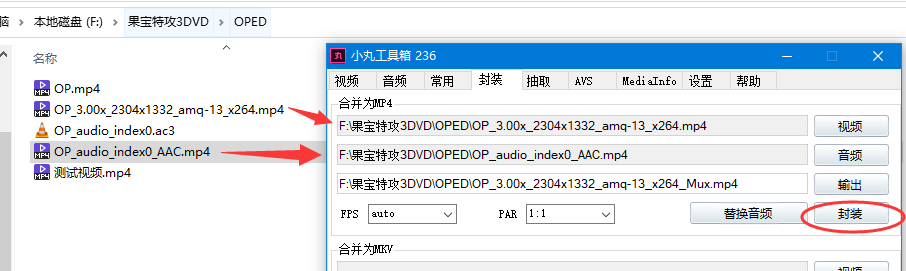 4.最后xxxx_mux.mp4就是最终我们经过画质修复、封装音频的高压缩比视频啦~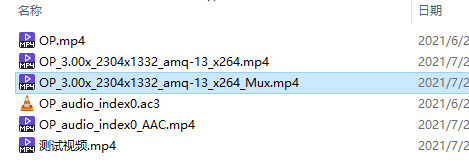 